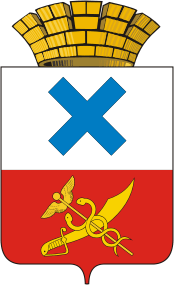 Дума Городского округа «город Ирбит» Свердловской областиВосьмой созывШестнадцатое заседаниеРЕШЕНИЕот       января 2024 года  №                                    город ИрбитОб утверждении Порядка подготовки, утверждения местных нормативов градостроительного проектирования Городского округа «город Ирбит» Свердловской области и внесения изменений в нихВ целях обеспечения благоприятных условий жизнедеятельности населения Городского округа «город Ирбит» Свердловской области, в соответствии с Градостроительным кодексом Российской Федерации, Федеральным законом  от 6 октября 2003 года № 131-Ф3 «Об общих принципах организации местного самоуправления в Российской Федерации», Законом Свердловской области от 22 июля 2016 года № 79-03 «О порядке подготовки, утверждения и изменения региональных нормативов градостроительного проектирования и порядке обеспечения систематизации нормативов градостроительного проектирования по видам объектов регионального значения и объектов местного значения», приказом Министерства строительства и развития инфраструктуры Свердловской области от 01.08.2023 № 435-П «Об утверждении региональных нормативов градостроительного проектирования Свердловской области», статьей 22 Устава Городского округа «город Ирбит» Свердловской области, Дума Городского округа «город Ирбит» Свердловской областиРЕШИЛА:Утвердить «Порядок подготовки, утверждения местных нормативов градостроительного проектирования Городского округа «город Ирбит» Свердловской области и внесения изменений в них» (прилагается).    Признать утратившим силу решение Думы Муниципального образования город Ирбит от 29.03.2018 № 53 «Об утверждении Порядка подготовки, утверждения местных нормативов градостроительного проектирования Муниципального образования город Ирбит и внесения изменений в них».Настоящее Решение вступает в силу со дня его официального опубликования.Опубликовать настоящее Решение в общественно-политической газете «Восход».Контроль за исполнением настоящего решения возложить на постоянную комиссию по промышленной политике и хозяйственной деятельности.Приложение к решению Думы Городского округа «город Ирбит» Свердловской областиот        01.2024   №     ПОРЯДОК                                                                                                                                           подготовки, утверждения местных нормативов градостроительного проектирования Городского округа «город Ирбит» Свердловской области                      и внесения изменений в них1. Общие положенияНастоящим муниципальным правовым актом устанавливается порядок подготовки, утверждения местных нормативов градостроительного проектирования Городского округа «город Ирбит» Свердловской области и внесения изменений в них (далее - Порядок) в соответствии со статьей 29.4 Градостроительного кодекса Российской Федерации от 29.12.2004 N 190-ФЗ (ред. от 04.08.2023).Настоящий Порядок определяет цели и задачи разработки, состав и виды местных нормативов градостроительного проектирования Городского округа «город Ирбит» Свердловской области (далее - ГО город Ирбит).Понятие местных нормативов градостроительного проектирования определяется как совокупность стандартов по разработке документов территориального планирования, градостроительного зонирования и документации по планировке территории, включая стандарты (минимальные расчетные показатели) обеспечения безопасности и благоприятных условий жизнедеятельности человека (в том числе обеспечение объектами социального и коммунально-бытового назначения, доступности таких объектов для населения, включая инвалидов, обеспечение объектами инженерной инфраструктуры, благоустройства территории), предусматривающих качественные и количественные требования к размещению объектов капитального строительства, территориальных и функциональных зон в целях недопущения причинения вреда жизни и здоровью физических лиц, имуществу физических и юридических лиц, государственному и муниципальному имуществу, окружающей среде, объектам культурного наследия, элементов планировочной структуры, публичных сервитутов, обеспечивающих устойчивое развитие территорий.Нормативы градостроительного проектирования устанавливают совокупность расчетных показателей минимально допустимого уровня обеспеченности объектами местного значения городского округа, относящимся к следующим областям:электро-, тепло-, газо- и водоснабжение населения, водоотведение;автомобильные дороги местного значения;физическая культура и массовый спорт;образование;объекты рекреационного назначения и благоустройство территории;жилищное строительство;здравоохранение;утилизация и переработка бытовых и промышленных отходов;ритуальные услуги и места захоронения;комплексное развитие территорий;иные объекты местного значения.Нормативы градостроительного проектирования разрабатываются с учетом требований градостроительного, земельного, водного, лесного законодательства Российской Федерации, законодательства Российской Федерации о техническом регулировании, об особо охраняемых природных территориях, об охране окружающей среды, об охране памятников культурного наследия (памятники истории и культуры) народов Российской Федерации, иного законодательства Российской Федерации и Свердловской области, а также с учетом территориальных, природно-климатических, геологических, социально-экономических и иных особенностей ГО город Ирбит, и не могут содержать минимальные расчетные показатели обеспечения благоприятных условий жизнедеятельности человека ниже, чем расчетные показатели обеспечения благоприятных условий жизнедеятельности человека, содержащиеся в региональных нормативах градостроительного проектирования.Наряду с понятиями и определениями, используемыми в настоящем муниципальном правовом акте в значениях, соответствующих Градостроительному кодексу Российской Федерации, в настоящем правовом акте также используются следующие понятия:градостроительное проектирование - деятельность по подготовке документов территориального планирования (Генеральный план городского округа), градостроительного зонирования (Правила землепользования и застройки территории), единого документа территориального планирования и градостроительного зонирования (ЕДТП), а также документации по планировке территории (проекты планировки территории городского округа).2. Цели и задачи разработки местных                                                                          нормативов градостроительного проектированияМестные нормативы градостроительного проектирования разрабатываются в целях:организации управления градостроительной деятельностью в ГО город Ирбит и установления требований к объектам градостроительного проектирования;обоснованного определения параметров развития территории ГО город Ирбит при подготовке документов территориального планирования с последующим уточнением, осуществляемым на этапах градостроительного зонирования и планировки территорий;выполнения экологических требований, санитарных правил и нормативов, рационального использования природных, материальных, топливно-энергетических и трудовых ресурсов создания благоприятных условий жизнедеятельности и здоровья населения ГО город Ирбит;защиты прав и интересов граждан, потребителей строительной продукции, общества и государства;сохранения и дальнейшего повышения достигнутого уровня благоприятных условий жизнедеятельности человека.Задачей разработки местных нормативов градостроительного проектирования ГО город Ирбит является создание условий:для преобразования пространственной организации ГО город Ирбит, обеспечивающего современные стандарты развития территорий жилого, производственного, рекреационного назначения города;для планирования территорий ГО город Ирбит под размещение объектов, обеспечивающих благоприятные условия жизнедеятельности человека (в том числе обеспечение объектами социального и коммунально-бытового назначения, доступности таких объектов для населения (включая инвалидов), обеспечение объектами инженерной, транспортной инфраструктуры, благоустройства территории);для сохранения индивидуальных особенностей ГО город Ирбит.3. Состав и виды                                                                                                                         местных нормативов градостроительного проектированияМестные нормативы градостроительного проектирования включают в себя обоснование, назначение, предмет регулирования и должны предусматривать следующие разделы:раздел «Общие положения», содержащий анализ существующей нормативно-правовой базы по данному вопросу, информацию об использованных при разработке документах нормативных правовых актов, цели и задачи, которые решаются разработкой нормативов;раздел «Основные понятия и термины», содержащий расшифровку понятий и терминов, которые используются в нормативах;раздел, содержащий непосредственно информацию о местных нормативах;прилагаемые таблицы, схемы, расчетные показатели и формулы;правила и область применения;иные разделы, отражающие индивидуальные особенности застройки территории ГО город Ирбит.Местные нормативы градостроительного проектирования ГО город Ирбит включают в себя следующие минимальные расчетные показатели обеспечения благоприятных условий жизнедеятельности человека на территории ГО город Ирбит:Определение интенсивности использования территорий различного назначения в зависимости от их расположения, а также этапов последовательного достижения поставленных задач развития таких территорий, в том числе:плотности населения на территориях жилого назначения, выраженной в количестве человек на один гектар территории и (или) количество квадратных метров общей жилой площади на один гектар территории при различных показателях жилищной обеспеченности на различных этапах развития территории;интенсивности использования территорий иного назначения.Определение потребности в территориях различного назначения с соблюдением требований Градостроительного кодекса Российской Федерации к видам и составу территориальных зон, включая:территории для размещения различных типов жилищного и иных видов строительства;озелененные и иные территории общего пользования применительно к различным элементам планировочной структуры и типам застройки, в том числе парки, сады, скверы, бульвары, размещаемые на селитебной территории;территории для развития сети дорог и улиц с учетом пропускной способности этой сети, уровня автомобилизации (из расчета количества автомобилей на тысячу человек постоянно проживающего и приезжающего населения);территории для развития объектов инженерно-технического обеспечения.Определение размеров земельных участков для размещения объектов капитального строительства, необходимых для государственных и муниципальных нужд, включая размеры земельных участков для размещения:объектов социального обслуживания;объектов коммунального обслуживания;линейных объектов дорожной инфраструктуры, включая указания о категориях дорог и улиц, расчетной скорости движения, ширине полос движения, другие показатели (при условии отсутствия таких показателей в технических регламентах);линейных и иных объектов инженерно-технической инфраструктуры;объектов для хранения индивидуального и иных видов транспорта;иных объектов.Обеспечение доступности объектов социального, транспортного обслуживания путем установления расстояний до соответствующих объектов различных типов и применительно к различным планировочным и иным условиям.Определение при подготовке проектов планировки и проектов межевания:размеров земельных участков, выделенных для функционирования (использования) существующих зданий, строений, сооружений, включая многоквартирные дома;расстояний между проектируемыми:а)	улицами, проездами, разъездными площадками, применительно к различным элементам планировочной структуры территории;б)	зданиями, строениями и сооружениями различных типов и при различных планировочных условиях.Местные нормативы градостроительного проектирования ГО город Ирбит могут содержать иные минимальные расчетные показатели, учитывающие индивидуальные особенности и потребности застройки ГО город Ирбит объектами капитального строительства, обеспечивающие безопасность и благоприятные условия жизнедеятельности населения, если такие нормативы не установлены законодательством о техническом регулировании, и не содержатся в технических регламентах.В случае, если в региональных нормативах градостроительного проектирования установлены предельные значения расчетных показателей минимально допустимого уровня обеспеченности объектами местного значения населения ГО город Ирбит, расчетные показатели минимально допустимого уровня обеспеченности такими объектами населения ГО город Ирбит, устанавливаемые местными нормативами градостроительного проектирования ГО город Ирбит, не могут быть ниже этих предельных значений.В случае, если в региональных нормативах градостроительного проектирования установлены предельные значения расчетных показателей максимально допустимого уровня территориальной доступности объектов местного значения для населения ГО город Ирбит, расчетные показатели максимально допустимого уровня территориальной доступности таких объектов для населения ГО город Ирбит не могут превышать эти предельные значения.Расчетные показатели минимально допустимого уровня обеспеченности объектами местного значения населения ГО город Ирбит и расчетные показатели максимально допустимого уровня территориальной доступности таких объектов для населения ГО город Ирбит могут быть утверждены в отношении одного или нескольких видов объектов местного значения.Местные нормативы градостроительного проектирования не должны противоречить техническим регламентам безопасности в области территориального планирования и планировки территории. Не допускается регламентировать местными нормативами градостроительного проектирования положения о безопасности, определяемые законодательством о техническом регулировании и содержащихся в технических регламентах.4. Порядок подготовки, утверждения                                                                            местных нормативов градостроительного проектирования                                              и внесения изменений в нихПодготовка местных нормативов градостроительного проектирования ГО город Ирбит и внесение изменений в них осуществляется отделом архитектуры и градостроительства администрации ГО город Ирбит (далее - ОАиГ).К разработке местных нормативов градостроительного проектирования ГО город Ирбит могут быть привлечены иные лица (научно-исследовательские, проектные и другие организации и объединения, обладающие научным потенциалом и необходимым опытом практической работы в указанной области) в порядке, установленном законодательством Российской Федерации о контрактной системе закупок товаров, работ, услуг для обеспечения государственных и муниципальных нужд.В случае, если после утверждения местных нормативов вступили в действие федеральные или региональные нормативные правовые акты, иные нормативные документы, изменяющие требования к обеспечению безопасности жизни и здоровья людей, охране окружающей среды, надежности зданий и сооружений и иные требования, влияющие на установление минимальных расчетных показателей обеспечения благоприятных условий жизнедеятельности человека, в местные нормативы градостроительного проектирования вносятся соответствующие изменения.С предложениями о внесении изменений в местные нормативы градостроительного проектирования ГО город Ирбит вправе обратиться органы государственной власти Российской Федерации, органы государственной власти Свердловской области, органы местного самоуправления ГО город Ирбит, а также иные заинтересованные юридические и физические лица.Изменение местных нормативов градостроительного проектирования осуществляется по мере необходимости, но не реже одного раза в пять лет.Предложения о подготовке местных нормативов градостроительного проектирования ГО город Ирбит, внесении изменений в них направляются в адрес администрации ГО город Ирбит и передаются в ОАиГ.В предложениях о подготовке местных нормативов градостроительного проектирования ГО город Ирбит, внесении изменений в них должны содержаться:сведения о действующих местных нормативах градостроительного проектирования ГО город Ирбит в данной сфере обеспечения благоприятных условий жизнедеятельности человека;описание задач, требующих комплексного решения, и результата, на достижение которого направлено принятие местных нормативов градостроительного проектирования ГО город Ирбит, внесение изменений в них;сведения о расчетных показателях, которые предлагается включить в местные нормативы градостроительного проектирования ГО город Ирбит, либо изменить их.Решение о подготовке местных нормативов градостроительного проектирования ГО город Ирбит, внесении изменений в них принимается в форме постановления администрации ГО город Ирбит.В решении о подготовке местных нормативов градостроительного проектирования наряду с другими положениями должны содержаться:порядок и сроки проведения работ по подготовке проекта местных нормативов градостроительного проектирования;условия финансирования работ по подготовке проекта местных нормативов градостроительного проектирования;порядок направления предложений заинтересованных лиц по проекту местных нормативов градостроительного проектирования.В целях подготовки проекта местных нормативов градостроительного проектирования создается комиссия по подготовке проекта местных нормативов градостроительного проектирования (далее - Комиссия). Состав и порядок деятельности Комиссии утверждается постановлением администрации ГО город Ирбит при ее создании.Подготовку проекта указанного постановления осуществляет ОАиГ.Постановление администрации ГО город Ирбит о подготовке проекта местных нормативов градостроительного проектирования ГО город Ирбит, внесении изменений в них в течение пяти дней после его принятия размещается на официальном сайте исполнительно-распорядительного органа местного самоуправления ГО город Ирбит в информационно-телекоммуникационной сети Интернет (далее - официальный сайт).Отдел архитектуры и градостроительства администрации осуществляет организацию работы по подготовке проектов местных нормативов градостроительного проектирования ГО город Ирбит, определяя разработчика (самостоятельно либо с привлечением подрядчика (исполнителя):осуществляет разработку проекта местных нормативов градостроительного проектирования ГО город Ирбит;разрабатывает описание объекта закупки (техническое задание) и направляет в отдел муниципального заказа, заявку на организацию и проведение закупки на определение поставщика (подрядчика, исполнителя) по подготовке проектов местных нормативов градостроительного проектирования ГО город Ирбит, внесения изменений в них.Основные требования к оформлению и содержанию проектов местных нормативов градостроительного проектирования ГО город Ирбит, внесению изменений в них содержатся в описании объекта закупки (техническом задании) на разработку проектов местных нормативов градостроительного проектирования ГО город Ирбит, внесения изменений в них.Проекты местных нормативов градостроительного проектирования ГО город Ирбит, внесения изменений в них подлежат опубликованию на официальном сайте не менее чем за два месяца до их утверждения.В течение тридцати дней со дня опубликования на официальном сайте проектов местных нормативов градостроительного проектирования ГО город Ирбит, внесения изменений в них, ОАиГ:принимает от заинтересованных лиц предложения, замечания в письменной форме;обеспечивает передачу в Комиссию и исполнителю (подрядчику) полученных в письменной форме замечаний и предложений для доработки проектов местных нормативов градостроительного проектирования ГО город Ирбит, внесения изменений в них.Комиссия и исполнитель (подрядчик) в течение тридцати дней со дня окончания срока, указанного в пункте 4.9, дорабатывает проект местных нормативов градостроительного проектирования с учетом поступивших предложений заинтересованных лиц.Местные нормативы градостроительного проектирования ГО город Ирбит и внесенные изменения в них утверждаются решением Думы ГО город Ирбит.Утвержденные местные нормативы градостроительного проектирования                 ГО город Ирбит в срок, не превышающий пяти дней с даты их утверждения, подлежат опубликованию на официальном сайте и размещению в федеральной государственной информационной системе территориального планирования (ФГИС ТП).Утвержденные местные нормативы градостроительного проектирования               ГО город Ирбит вводятся в действие со дня их официального опубликования.В целях включения в реестр нормативов градостроительного проектирования по видам объектов регионального значения и объектов местного значения                              копия решения Думы ГО город Ирбит об утверждении местных нормативов градостроительного проектирования ГО город Ирбит, внесения в них изменений направляется в Министерство строительства и развития инфраструктуры Свердловской области не позднее десяти рабочих дней со дня утверждения местных нормативов градостроительного проектирования.Председатель ДумыГородского округа «город Ирбит» Свердловской областиГлава Городского округа «город Ирбит» Свердловской области  П.Н. ТомшинН.В. Юдин